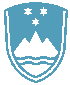 POROČILO O REDNEM INŠPEKCIJSKEM PREGLEDU NAPRAVE, KI LAHKO POVZROČIONESNAŽEVANJE OKOLJA VEČJEGA OBSEGAZavezanec:KOSTAK komunalno stavbeno podjetje d.d. Leskovškova cesta 2a, 8270 Krško,Center za ravnanje z odpadki, Spodnji Stari Grad 29, KrškoNaprava / lokacija:Center za ravnanje z odpadki, Spodnji Stari Grad 29, KrškoDatum pregleda:12. 2. 2019Okoljevarstveno dovoljenje (OVD) številka:35407 – 1/2013-21, z dne: 2.10.2015Usklajenost z OVD:DAZaključki / naslednje aktivnosti:Pri inšpekcijskem pregledu ni bilo ugotovljenih kršitev OVD in ni bilo ugotovljenihprekomernih emisij